Anmeldung Schweizermeisterschaften 2020Inscription Championnats Suisses 2020Einzel Turniere (Samstag, 07.11.2020)Tournois Individuels (Samedi, 07.11.2020)Doppel Turniere (Sonntag, 08.11.2020)Tournois Doubles (Dimanche 08.11.2020)Liz.Nr.Lic.No.Name / VornameNom / PrénomClubHerrenDamenJugendTageslizenz12345678Liz.Nr.Lic.No.Name / VornameNom / PrénomClubHerrenDamenTageslizenzA1A2B1B2C1C2D1D2Anmeldeblatt Nr. :Journal d'enregistrement no. : ______.Senden an :Envoyer à :   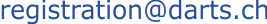 